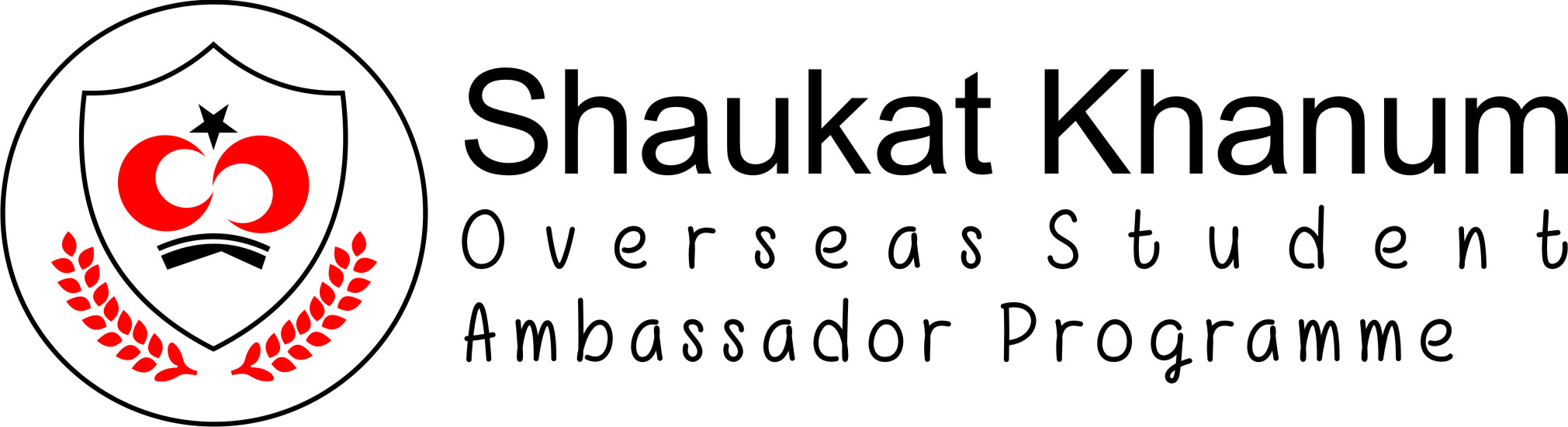 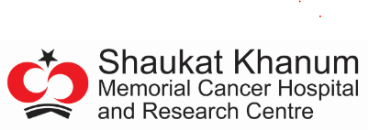 Shaukat Khanum Overseas Student AmbassadorApplication FormThe Shaukat Khanum Overseas Student Ambassador Programme is a great opportunity for students to represent the mission of Shaukat Khanum Memorial Cancer Hospital and Research Centre (SKMCH&RC) in their respective colleges or institutes. The Shaukat Khanum Overseas Student Ambassadors act as a liaison between the Hospital and their educational institutes and get hands-on marketing experience to develop their leadership and interpersonal skills.Students currently enrolled in a recognised college/institute from all across the world are eligible to apply.Please fill this form and submit to the address given below. PERSONAL DETAILS Name: .......................................................................................................................................................................... Parent’s/Guardian’s Name: ………………………………………………………………………………………………….... Grade/Year: .....................................................…College/Institute: .………………..…………………………………….College/Institute Address: ….......................................................................................................................................Residential Address: ...................................................................................................................................................Telephone (Residential): ............................................................................................................................................. Mobile: ...............................................................  E-mail: ........................................................................................... Date of Birth: .......................................................Gender: …………………………………. ……………………………..Hobbies: ......................................................................................................................................................................What is the best way to contact you? Home   Telephone     Mobile     WhatsApp    E-mail    Mail What is the best time (in your Time Zone) to contact you? 8:00am – 2:00pm       2:00pm – 5:00pm             Any other time (please specify): …………...…………..Why do you want to be a Shaukat Khanum Overseas Student Ambassador? .................................................................................................................................................………………………… ..................................................................................................................................................................................... Distinctions (previous noteworthy curricular and extra-curricular achievements): .................................................................................................................................................................................. ..................................................................................................................................................................................... Other memberships, if any: .......................................................................................................................................………………………………… Signature: ................................................................................... Date: ………………………………………………….. (Please attach one photo identity and one passport size photo with this form.)------------------------------------------------------------------------------------------------------------------------------------------------------- TO BE FILLED BY SKMT OFFICE ONLY: Membership No: ……………………………Date: ……………..………………. Signature: ……..……………………….. Marketing and Resource Development DepartmentShaukat Khanum Memorial Cancer Hospital and Research Centre7-A, Block R-3, Johar Town, Lahore, Pakistan Tel: +92-42-35905000 Ext: 7036, Fax: +92 42 35945208E-mail: studentambassador@skm.org.pk, Website: www.shaukatkhanum.org.pkGuidelines for Shaukat Khanum Overseas Student Ambassador ProgrammeStudents of 9th Grade and above, currently enrolled in a recognised college/institute are eligible to apply.The applicants must have a good record of academics and extracurricular activities. They must have at least one affiliation/membership with a club or a society in their respective institutes. The applicants are required to submit the Application Form for review and shortlisting for interviews. The Shaukat Khanum Overseas Student Ambassadors will be selected for a period of one year, ending in December.The Ambassadors will be required to connect with us on a monthly basis to help plan events and activities in their respective institutes. Some examples of events and activities other than the promotion of all the marketing and fundraising campaigns include organising a charity day, bake sale, cancer awareness walk, and/or any other popular activity in their respective institutes. All promotional material required for organizing any event/activity will be provided by Shaukat Khanum Memorial Trust. The Ambassadors are advised not to accept direct donations from public except in the case of fundraising activities endorsed by the Hospital. The Ambassadors should guide the donors to directly submit all the donations to the Hospital via authorised channels as publicised on shaukatkhanum.org.pk/donors/Shaukat Khanum Overseas Student Ambassadors will earn reward points for every activity (of Shaukat Khanum Memorial Cancer Hospital and Research Centre) that they organise and/or participate in. The top three students earning the maximum reward points will be awarded at the end of the year.SKMCH&RC reserves the right to cancel the appointment of the ambassadors at any time, at its sole discretion.